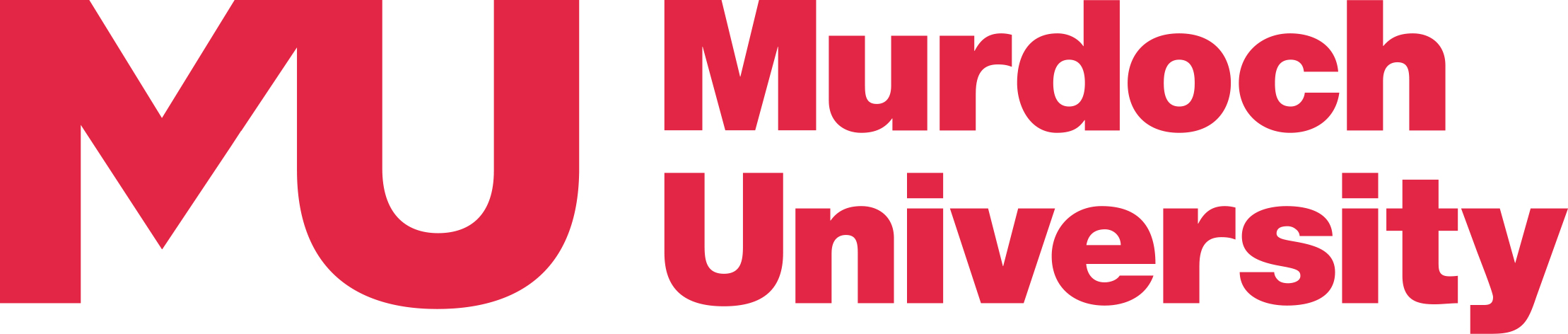 TEMPLATE ONLY       [candidate’s contact details][date][title, name,etc of addressee]Dear [name of addressee],I am a candidate for a(n) [Honours/Masters/PhD] degree at Murdoch University, in Perth, Western Australia, undertaking research in [your topic].It is my understanding that you are the copyright owner of the work cited below; as such, I am writing to request your permission to reproduce extracts of your work in my thesis, which will be made publicly available online in the University’s Research Repository. Users of the repository may copy our theses solely for their personal, non-commercial, research or educational purposes (see http://researchrepository.murdoch.edu.au/  for more information on the repository).I would appreciate your granting me a limited non-exclusive licence for an indefinite period to reproduce the material in both print and digital versions of my thesis.  Your work would, of course be given full academic acknowledgement (unless you prefer otherwise).I would very much welcome the opportunity to use this material, and look forward to your reply granting permission on the attached form.  Should you wish not to grant permission, or if you are not the copyright owner of this work, I would be grateful if you could let me know.Thank you.Yours sincerely,[candidate’s signature][candidate’s name]Permission to use Copyright Material - for reproduction in a thesis -[Candidate’s name]School of [xxxx]Murdoch UniversityPerth, WA 6150As sole copyright holder/licensor of the item listed below, I agree to grant a limited non-exclusive licence to reproduce the material for inclusion in [candidate’s name]’s thesis as made available online in Murdoch University’s Research Repository.  To the best of my knowledge the work is original, and does not infringe the copyright of any other party. Signed:[copyright owner’s signature]	Date:		AuthorTitle of WorkPublisherDate publishedPage references [+ attach copies of the extracts you wish to reproduce]Author[to be completed by candidate]Title [to be completed by candidate]Publisher [to be completed by candidate]Date of publication[to be completed by candidate]Licence period indefinitePage references [to be completed by candidate]Conditions, if any[for the copyright owner to complete]